Konfigurasi Elektron dan Konfigurasi IonKursiguru.com1. Konfigurasi elektron yang benar untuk 24Cr adalah...
A. 1s2 2s2 3p2 3s2 3p6 4s2 3d4 
B. 1s2 2s2 3p2 3s6 3p6 3d4 4s2 
C. 1s2 2s2 3p2 3s2 3p6 4s2 4p4 
D. 1s2 2s2 3p2 3s2 3p6 4s1 3d5 
E. 1s2 2s2 3p2 3s2 3p6 3d2 4f6 2. Bilangan kuantum elektron terakhir dari unsur X dengan nomor atom 11 adalah....
A. n = 4, l = 0, m = -1, s = - 1/2
B. n = 4, l = 1, m = 0, s = + 1/2
C. n = 3, l = 0, m = 0, s = + 1/2
D. n = 3, l = 1, m = 0, s = - 1/2
E. n = 2, l = 0, m = 0, s = + ½3. Konfigurasi elektron dari unsur dengan nomor atom 24 adalah...
A. (Ar) 3d4 4s2 
B. (Ar) 3d5 4s1
C. (Ar) 3d3 4s2 4p1
D. (Ar) 3d3 4s1 4p2
E. (Ar) 3d4 4p24. Konfigurasi elektron X2− dari suatu ion unsur 3216X adalah....
A. 1s2 2s2 2p6 3s2 3p2
B. 1s2 2s2 2p6 3s2 3p4
C. 1s2 2s2 2p6 3s2 3p6
D. 1s2 2s2 2p6 3s2 3p6 3d2
E. 1s2 2s2 2p6 3s2 3p2 3d25. Harga keempat bilangan kuantum elektron terakhir dari atom 3216S adalah....
A. n = 2; l = 0; m = 0; s = − 1/2
B. n = 3; l = 1; m = −1; s = − 1/2
C. n = 3; l = 1; m = 0; s = − 1/2
D. n = 3; l = 1; m = 0 s = + 1/2
E. n = 3; l = 1; m = +1; s = + ½6. Harga keempat bilangan kuantum untuk elektron terakhir dari 17Cl adalah…
A. n= 3, l = 1, m = +1, dan s = -1/2
B. n = 3, l = 1, m = 0, dan s = +1/2
C. n = 3, l = 1, m = 0, dan s = -1/2
D. n = 3, l = 2, m = 0, dan s = +1/2
E. n = 2, l = 1, m = 0, dan s = -1/27. Notasi unsur M dilambangkan sebagai berikut:
2248M

Konfigurasi elektron dan letak unsur M pada tabel periodik modern secara berturut-turut adalah….

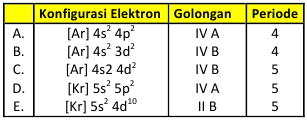 8. Konfigurasi elektron ion X2+ yang memiliki nomor massa 45 dan 24 neutron adalah...
A. 1s2 2s2 2p6 3s2 3p6 4s2
B. 1s2 2s2 2p6 3s2 3p6 4s1
C. 1s2 2s2 2p6 3s2 3p6 3d1
D. 1s2 2s2 2p6 3s2 3p6 4s2 3d1
E. 1s2 2s2 2p6 3s2 3p6 4s2 3d29.Unsur X mempunyai diagram orbital sebagai berikut.
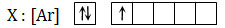 Nomor atom dari X adalah ….
A.   17
B.   18
C.   21
D.   26
E.   3010. Konfigurasi elektron X2- dari suatu unsur 16X adalah...	A. 1s2 2s2 2p6 3s2 3p2 
B. 1s2 2s2 2p6 3s2 3p4	C. 1s2 2s2 2p6 3s2 3p6	D. 1s2 2s2 2p6 3s2 3p6 3d2	E.  1s2 2s2 2p6 3s2 3p2 3d2